«Осень наступила» сл. и муз. С. Насауленко1.Осень, осень наступила,   Листья осыпаются.   Солнца нет, и потемнело,    Дождик начинается.Припев: Кап-кап на дорожки,	      Кап-кап на ладошки.	       Дождик, землю поливай,	       С нами поиграй!2.Паучки, жучки и мошки    						    Прячутся, скрываются.  						    И в далёкую дорогу    						    Птички собираются.Припев: Кап-кап на дорожки,	      				      Кап-кап на ладошки.	    				       Дождик, землю поливай,	    				       С нами поиграй!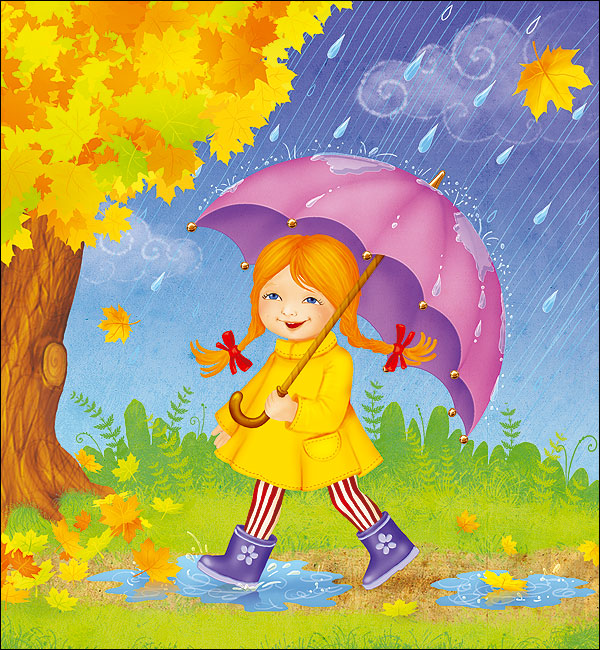 